NASSAU COUNTY LEGISLATURE15th TERM MEETING AGENDAGOVERNMENT SERVICES & OPERATIONS COMMITTEE JANUARY 8, 2024 1:00 PM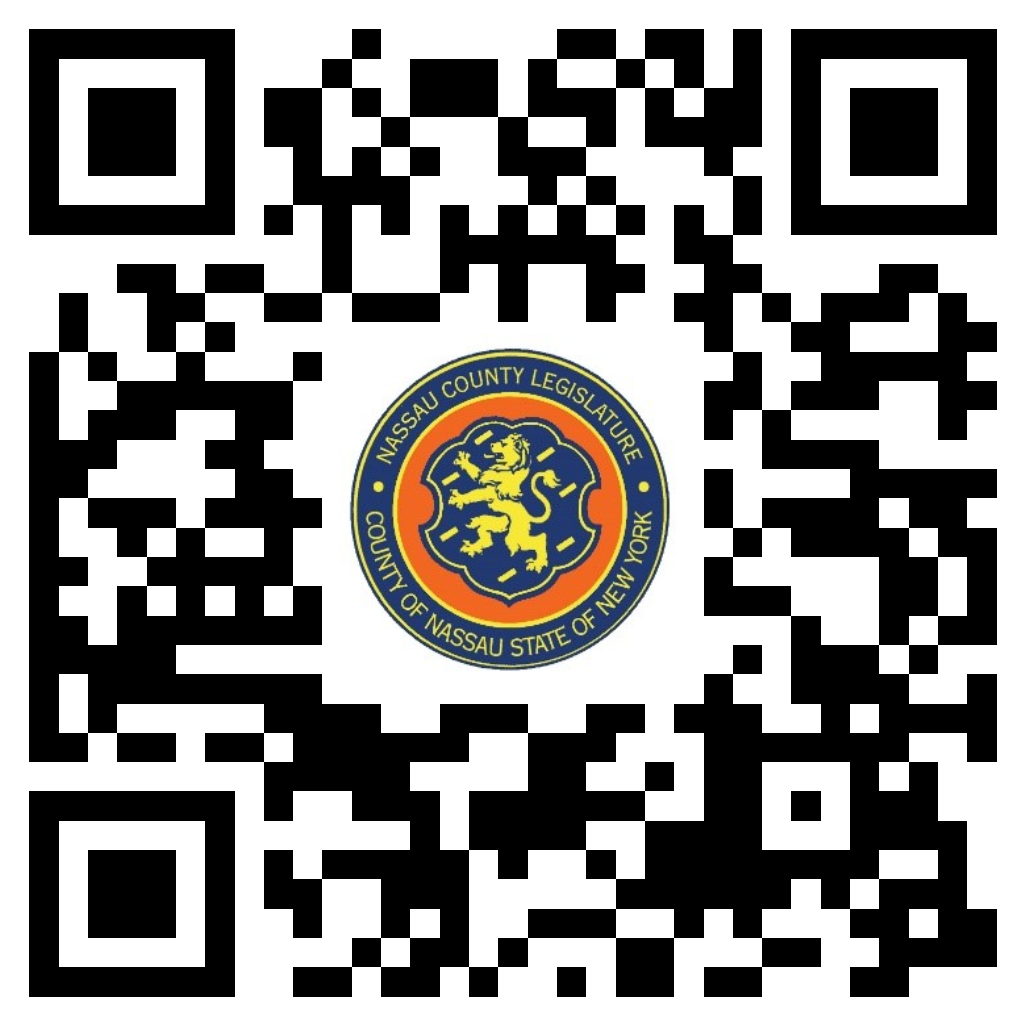                                                                                                 Scan the QR code to submit written public comment, which will be incorporated into the record of this meeting.Clerk Item No. Proposed By  Assigned ToSummary12-24CEGS, F, RRESOLUTION NO. – 2024A RESOLUTION RATIFYING A MEMORANDUM OF AGREEMENT MAKING CERTAIN AMENDMENTS TO THE COLLECTIVE BARGAINING AGREEMENT BETWEEN THE COUNTY OF NASSAU AND NASSAU COMMUNITY COLLEGE, AS JOINT EMPLOYERS, AND THE NASSAU COMMUNITY COLLEGE FEDERATION OF TEACHERS.   12-24(CE)